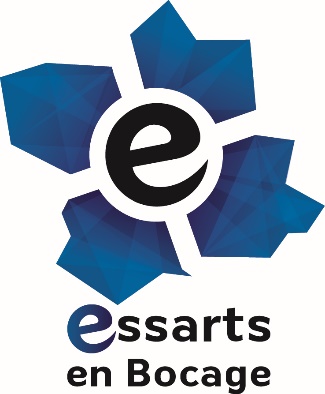 Fiche d’inscriptionTarifs : 4 euros l’après-midi – 8 euros la journée 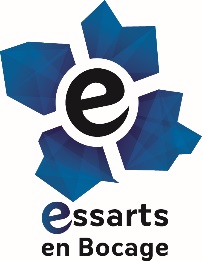 Je soussigné(e)………………………………………………………………………………………………………………………Certifie que je suis assuré(e) « responsabilité civile » pour mon enfant : NOM :………………………………………………………………………….PRENOM :…………………………………………………………………..J’autorise l’éducateur sportif à prendre les mesures d’urgences qu’il estimera nécessaires en cas d’accident survenu durant la pratique des activités sportives des animations sports vacances.Fait à Essarts En Bocage, le Date et signature des parents ou du responsable                                                                     Avec la mention « lu et approuvé »Responsables LégauxENFANTNom et prénom du ou (des) responsable (s ) légal ( aux ) :                                      ………………………………………………………………….…………                                            …………………………………………………………………………….Adresse :…………………………………………………………..………………………………………………………………………….……………………………………………………………………………………………………………………………………………………Nom : ……………………………………………………………Prénom :……………………………………………………….Date de naissance : …………………………………………………..Sexe :   M F         (1)Téléphone fixe : …………………………………………………Téléphone portable :1er responsable légal :…………………………………………2ème responsable légal : ……………………………………..Adresse e-mail :……………………………………………………@.....................Votre enfant pratique-t-il une  activité sportive en club ?Non  Oui                              (1) Laquelle :……………………………………………..Contre-indications médicales, traitement, allergies : ……………………………………………………….……………………………………………………………………….Personne à prévenir en cas d’urgence :…………………………………………………………………………….Personne(s) autorisée(s) à venir chercher l’enfant :1)…………………………………………………………………………2)………………………………………………………………………..J’autorise mon enfant à quitter les lieux par ses propres moyens :NonOui             ( 1 )Signature :Je m’inscris aux stages multisports suivants : Cocher le ou les choix correspondant (s) :Lundi 11 AvrilMardi 12 Avril Mercredi 13 Avril Jeudi 14 AvrilSouligner votre réponse